A N Other Sole Trader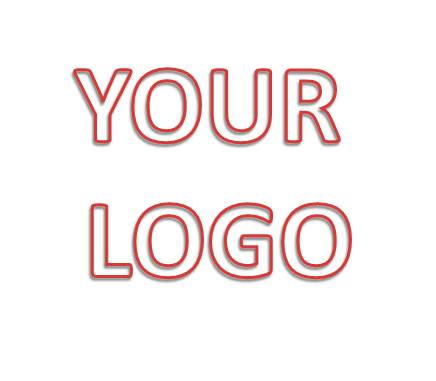 123 Any StreetAny VillageAny TownAny PostcodeTel: 01234 5679899 Mob: 0123456789Email: any@sole trader.co.ukWeb: www.anysoletrader.co.uk  INVOICEPlease make all cheques payable to Any Sole TraderAnd forward to the above addressorBACS Payment – Any BankSort code 01-01-01      Account Code  12345678THANK YOU FOR YOUR BUSINESSTo:Any CustomerInvoice No(Consecutive No’s)123 Any StreetDateAny VillageAny TownPostcodeQtyItem DescriptionUnit PriceLine TotalHoursWork at££Payment TermsDue Date Total£ X days from date of Invoice(Insert date X days from 
date of Invoice)